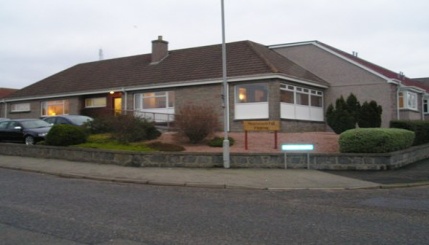 Job Description – Care Assistant Job Title:  Care Assistant within a Care HomeResponsible to: Home Manager/ Care Team Manager/ Administration Manager/ Senior in chargeJob Specification: To provide care for the service users either under the guidance and supervision of the Home Manager, Care Team Manager, Administration manager and senior care assistant: and to undertake other activities in the running of the Home as required.Person Specification:Essential: Genuine interest in working within a caring environmentAbility to communicate effectively at all levels.Team PlayerWillingness to participate in vocational training programmesSatisfactory police check under the Protecting Vulnerable GroupsTo be registered with the SSSC within 6 months of employment  Basic understanding of the Health and Safety at Work ActBasic understanding of Infection ControlDesirable: Previous experience of working in a care settingRelevant Vocational Qualification (achieved or working towards)Evidence of having undertaken relevant training (ie lifting and handling, health and safety, first aid andfood hygiene.Job Description:1. To act as a key worker for a number of service users. Ensuring that you greet any service users, for whom you are a key worker, on admission to the home and assist them to settle in.  2. To assist the service users in personal care including washing, bathing, dressing and toilet needs. 3. Responding promptly to aid call bells and ensure that service users receive the correct level of support at all times.4. To report any accidents or unexplained injuries immediately to the senior staff member in charge.5. To ensure that service users are socially presentable in appearance at all times.6. To ensure that service users have any aids e.g. - Dentures, Hearing Aids, Spectacles etc fitted, cleaned and in working order.7. To assist the service users in taking part in social activities.8. To assist in the cleaning of the Home as the need arises, particularly dining areas after meals and to support infection control e.g. cleaning up spills immediately.9. To pay due respect to service users' possessions and to ensure that bedrooms and communal areas are tidy and presentable.10. To be resourceful in the use of supplies.11. To work at all times, within the guidelines of the Health and Safety at Work Act 1974, Employee Handbook and Company Health and Safety Policy and Procedure.12. To be aware of all fire exit means of escape from the Home and take part in checks and emergency simulations.13. To complete all Company Health and Safety and Fire checks as requested.14. To ensure readiness to commence work at the time stated on the Duty Rota and not to abandon duty without permission from the Home Manager, Care Team Manager & Administration Manager. 15. To adhere to the policy relating to personal appearance and the uniform policy whilst on duty.16. To ensure that articles for laundry are cleaned and looked after with care.17. To read and implement the Company Policy and Procedure for Infection Control.18. To ensure the appropriate segregation of waste material. That it is disposed of in accordance with current legislation and Company Policy and Procedure for Infection Control.19. To report to the senior staff member any changes in individual service user’s condition and any other relevant matter, noting especially and changes in skin condition.20. To record, report and act on any verbal concerns or complaints raised by the service user or visitors.21. To recognise your own caring limitations and to seek guidance from the Home Manager or senior staff as appropriate.22. To refer all enquiries regarding the care or condition of service users to the senior staff irrespective of the source of the enquiry.23. To respect the rights of service users including privacy and dignity.24. To assist in the serving and clearing of meals, snacks and drinks.25. To assist service users to eat and drink, monitoring intake and reporting any concerns to the senior in charge.26. Complete all food and fluid charts and any other daily monitoring records as requested.27. To undertake any training necessary for the completion of your duties. To be aware of Mandatory training and dates to attend training.28. To attend staff and other meetings as requested.29. To undertake any other duties as and when required and uphold the ethos of the home at all times.30. To abide by all company Policies and Procedures in accordance with the Staff Handbook and Policy and Procedure File.31. To participate in social activities with service users and to use all interactions with residents as an opportunity for stimulation/ occupation32. To report any concerns re possible abuse of service users immediately to the person in charge.33. To respect the confidentiality of the service users and the home life at all times, including when you are using social networking systems.This Job Description indicates only the main duties and responsibilities of the post. It is not intended as an exhaustive list.The manager reserves the right to amend this Job Description from time to time, according to changing business needs. Any changes will be discussed with you and confirmed in writing. Please note that you share with the manager the responsibility for making suggestions to alter the scope of your duties and improve theeffectiveness of your post.Please sign, print your name and date below to indicate your acceptance of this Job Description.Signature……………………………………………………….Name…………………………………………………………...Date……………………………………………………………Version 2 August 2018